Российская ФедерацияНовгородская область Чудовский  районСОВЕТ ДЕПУТАТОВ ГРУЗИНСКОГО  СЕЛЬСКОГО  ПОСЕЛЕНИЯР Е Ш Е Н И Еот 28.06.2022  № 94п. КраснофарфорныйОб утверждении  денежногосодержания  Главы  Грузин-ского сельского поселенияВ соответствии со статьей  86  Бюджетного кодекса Российской Федерации,  статьей 53 Федерального закона от 6 октября 2003 года № 131- ФЗ «Об общих принципах местного самоуправления в Российской Федерации», областным законом  от 12.07.2007 № 140-ОЗ «О некоторых вопросах правового регулирования деятельности лиц, замещающих муниципальные должности в Новгородской области», решением Совета депутатов Грузинского сельского поселения от 27.12.2021   № 59    «Об оплате труда в органах местного самоуправления Грузинского сельского поселения»Совет депутатов Грузинского сельского поселенияРЕШИЛ:Утвердить прилагаемое денежное содержание Главы Грузинского сельского поселения.2. Настоящее решение вступает в действие  с 1 июля 2022 года.3.Считать утратившим силу решение Совета депутатов Грузинского сельского поселения от 27.12.2021 № 60 «Об утверждении денежного содержания Главы Грузинского сельского поселения».3. Опубликовать решение в бюллетене «Официальный вестник Грузинского сельского поселения» и разместить на официальном сайте Администрации  Грузинского сельского поселения.Глава поселения  С.Б. ЦветковаУтвержденорешением Совета депутатовГрузинского сельского поселенияот  28.06.2022    № 94 Денежное содержание Главы Грузинского сельского поселенияНаименование должностиОклад в месяц (руб.)Денежное содержание в месяц (руб.)Единовременная выплата и материальная помощь (руб.)Единовременное пособие на лечение12345Глава Грузинского сельского поселения9392-0044091-3637565-52В соответствии с решением Совета депутатов Грузинского сельского поселения.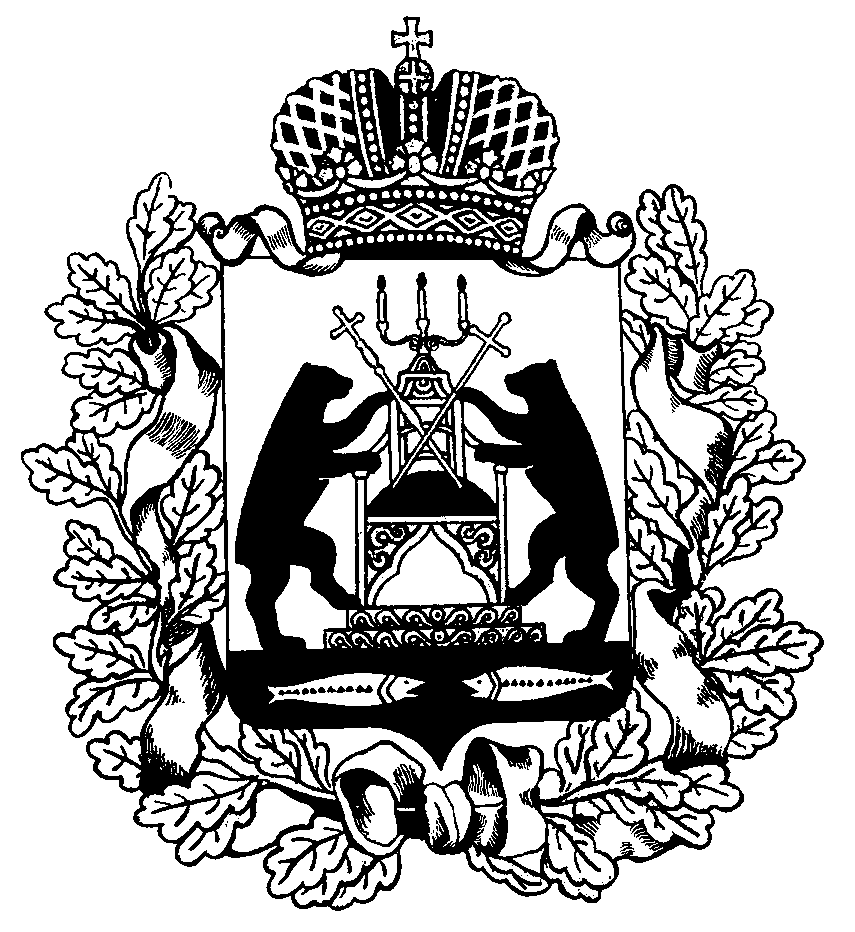 